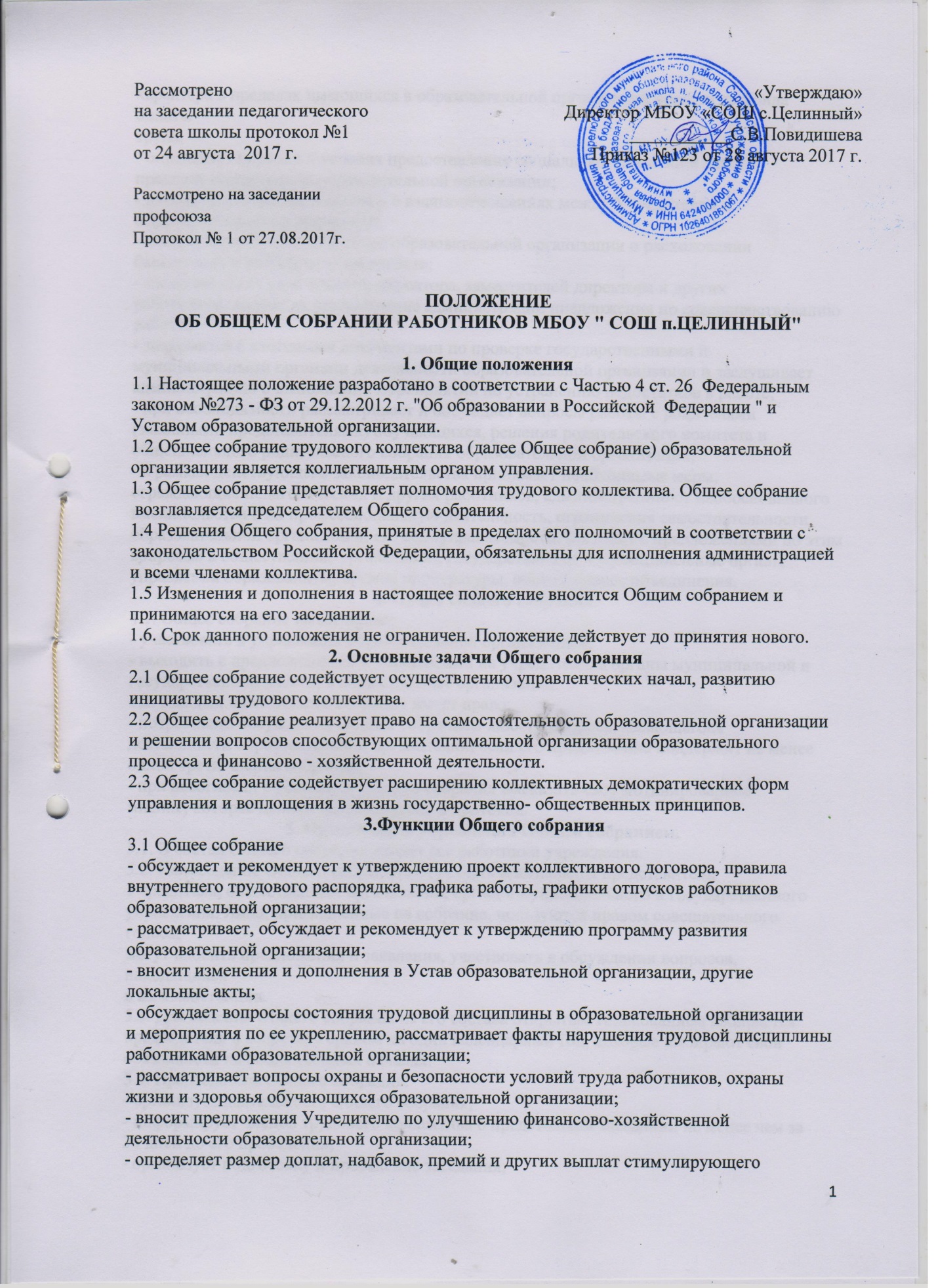 характера в пределах имеющихся в образовательной организации средств из фонда оплатытруда;- определяет порядок и условия предоставления социальных гарантий и льгот впределах компетенции образовательной организации;- вносит предложения в договор о взаимоотношениях между Учредителем иобразовательной организацией;- заслушивает отчеты директора образовательной организации о расходованиибюджетных и внебюджетных средств;- заслушивает отчеты о работе директора, заместителей директора и другихработников, вносит на рассмотрение администрации предложения по совершенствованиюработы;- знакомится с итоговыми документами по проверке государственными имуниципальными органами деятельности образовательной организации и заслушиваетадминистрацию о выполнении мероприятий по устранению недостатков в работе;- при необходимости рассматривает и обсуждает вопросы работы с родителями(законными представителями) обучающихся, решения родительского комитета иобщешкольного родительского собрания образовательной организации;- в рамках действующего законодательства принимает необходимые меры,ограждающие педагогических и других работников, администрацию от необоснованноговмешательства в их профессиональную деятельность, ограничения самостоятельностиобразовательной организации, его самоуправляемости. Выходит с предложениями по этимвопросам в общественные организации, государственные и муниципальные органыуправления образованием, органы прокуратуры, общественные объединения.4. Права Общего собрания.4.1. Общее собрание имеет право:- участвовать в управлении образовательной организацией;- выходить с предложениями и заявлениями на учредителя, в органы муниципальной игосударственной власти, в общественные организации.4.2. Каждый член Общего собрания имеет право:- потребовать обсуждения Общим собранием любого вопроса, касающегосядеятельности образовательной организации, если его предложение поддержит не менееодной трети членов собрания;- при несогласии с решением Общего собрания высказать свое мотивированноемнение, которое должно быть занесено в протокол.5. Организация управления Общим собранием.5.1. В состав Общего собрания входят все работники учреждения.5.2. На заседание Общего собрания могут быть приглашены представителиУчредителя, общественных организаций, органов муниципального и государственногоуправления. Лица, приглашенные на собрание, пользуются правом совещательного голоса,могут вносить предложения и заявления, участвовать в обсуждении вопросов, находящихсяв их компетенции.5.3. Для ведения Общего собрания из его состава открытым голосованием избираетсяпредседатель и секретарь сроком на один календарный год, которые выбирают своиобязанности на общественных началах.5.4. Председатель Общего собрания:- организует деятельность Общего собрания;- информирует членов трудового коллектива о предстоящем заседании не менее чем за30 дней до его проведения;- организует подготовку и проведение заседания;- определяет повестку дня;- контролирует выполнение решений.5.5. Общее собрание собирается не реже 2 раз в календарный год.5.6. Общее собрание считается правомочным, если на нем присутствует не менее 50%членов трудового коллектива образовательной организации.5.7. Решение Общего собрания принимается открытым голосованием.Решение Общего собрания считается принятым, если за него проголосовало не менее51% присутствующих.Решение Общего собрания обязательно к исполнению для всех членов трудовогоколлектива образовательной организации.6. Взаимосвязь с другими органами самоуправления.6.1. Общее собрание организует взаимодействие с другими органами самоуправленияобразовательной организации – педагогическим и Управляющим советами:- через участие представителей трудового коллектива в заседаниях педагогического иУправляющего советов образовательной организации;- представление на ознакомление педагогическому и Управляющему советамматериалов, готовящихся к обсуждению и принятию на заседании Общего собрания;- внесение предложений и дополнений по вопросам, рассматриваемым на заседанияхпедагогического и Управляющего советов образовательной организации.7. Ответственность Общего собрания.7.1. Общее собрание несет ответственность:- за выполнение не в полном объеме или невыполнение закрепленных за ним задач ифункций;- за соответствие принимаемых решений законодательству РФ, нормативно-правовымактам.8. Делопроизводство Общего собрания.8.1. Заседания Общего собрания оформляются протоколом.В протоколе фиксируется:- дата проведения;- количественное присутствие (отсутствие) членов трудового коллектива;- приглашенные (ФИО, должность);- повестка дня;- ход обсуждения вопросов (кратко);- предложения, рекомендации и замечания членов трудового коллектива иприглашенных лиц;- решение.8.2. Протоколы подписываются председателем и секретарем Общего собрания.8.3. Нумерация протоколов ведется от начала учебного года.8.4. Протоколы Общего собрания хранятся в делах Учреждения (50 лет) и передаетсяпо акту (при смене руководителя, передаче в архив).Данное Положение вступает в силу со дня его утверждения. Срок действия - домомента введения нового Положения.